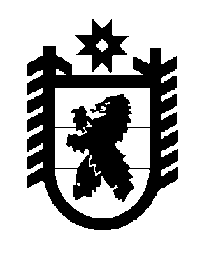 Российская Федерация Республика Карелия    ПРАВИТЕЛЬСТВО РЕСПУБЛИКИ КАРЕЛИЯРАСПОРЯЖЕНИЕот  18 января 2018 года № 26р-Пг. Петрозаводск 1. Внести в состав межведомственной балансовой комиссии по проведению оценки эффективности финансово-хозяйственной деятельности государственных унитарных предприятий Республики Карелия и хозяйственных обществ, более 50 процентов акций (долей в уставных капиталах) которых находится в государственной собственности Республики Карелия,  утвержденный распоряжением Правительства Республики Карелия от 25 апреля 2013 года № 215р-П (далее – межведомственная комиссия) (Собрание законодательства Республики Карелия, 2013, № 4, ст. 683; № 10, ст. 1863; 2014, № 4, ст. 671; № 12, ст. 2384; 2016, № 8, ст. 1781; № 9, ст. 2017; 2017, № 1, ст. 99), с изменениями, внесенными распоряжением Правительства Республики Карелия от 20 апреля 2017 года № 214р-П, следующие изменения:а) включить в состав межведомственной комиссии следующих лиц:Николаевский П.М. – заместитель Министра имущественных и земельных отношений Республики Карелия, заместитель председателя межведомственной комиссии;Анекова И.В. – заместитель начальника управления – начальник отдела  Министерства имущественных и земельных отношений Республики Карелия, секретарь межведомственной комиссии;Дернова М.Н. – начальник отдела Министерства по дорожному хозяйству, транспорту и связи Республики Карелия;Ермолаев О.А. – Министр строительства, жилищно-коммунального хозяйства и энергетики Республики Карелия;Савин Р.А. – заместитель Министра здравоохранения Республики Карелия;б)   указать новые должности следующих лиц:Родионов Д.А. – исполняющий обязанности заместителя Премьер-министра Правительства Республики Карелия по вопросам экономики – Министра экономического развития и промышленности Республики Карелия, председатель межведомственной комиссии;Брун Г.Т. – первый заместитель Руководителя Администрации Главы Республики Карелия;Гаврош О.М. – первый заместитель Министра сельского и рыбного хозяйства Республики Карелия;Кузнецов М.Ю. – заместитель Министра природных ресурсов и экологии Республики Карелия;Ломако А.В. – первый заместитель Министра экономического развития и промышленности Республики Карелия;Ульнырова О.А. – главный специалист Министерства имущественных и земельных отношений Республики Карелия, секретарь межведомственной комиссии;     в) исключить из состава межведомственной комиссии 
Клименкову М.Е., Маркова А.А., Петухова Р.А., Савельева Ю.В., 
Трофимову Ю.А.2. Внести в распоряжение Правительства Республики Карелия                        от 13 января 2016 года № 4р-П (Собрание законодательства Республики Карелия, 2016, № 1, ст. 77; № 12, ст. 2696) с изменениями, внесенными распоряжением Правительства Республики Карелия от 20 апреля 2017 года № 214р-П, следующие изменения:а) в пункте 3 слова «Государственный комитет Республики Карелия по управлению государственным имуществом и организации закупок» заменить словами «Министерство имущественных и земельных отношений Республики Карелия»;б) в составе рабочей группы по вопросам использования земельных ресурсов и совершенствования законодательства Республики Карелия в сфере земельных отношений (далее – рабочая группа), утвержденном указанным распоряжением: включить в состав рабочей группы следующих лиц:Щебекин С.Ю. – Министр имущественных и земельных отношений Республики Карелия, руководитель рабочей группы;Логинова М.Н. – первый заместитель  Министра имущественных и земельных отношений Республики Карелия, заместитель руководителя рабочей группы;Аристова В.С. – начальник отдела Министерства имущественных и земельных отношений Республики Карелия, секретарь рабочей группы;     Брун Г.Т. – первый заместитель Руководителя Администрации Главы Республики Карелия;Картылайнен С.В. – главный специалист администрации Прионежского муниципального района (по согласованию);Наумова Н.В. – главный специалист Министерства финансов Республики Карелия;указать новую должность Свидской Я.С. – заместитель Министра экономического развития и промышленности Республики Карелия;  исключить из состава рабочей группы Бедоеву Н.В., Волкову О.В., Волову Л.В., Газзину Н.В., Залецкую О.Е., Максимова С.А., 
Родионова Д.А.,  Ярлыкову Е.А.3. Внести в распоряжение Правительства Республики Карелия                        от 2 марта 2016 года № 153р-П (Собрание законодательства Республики Карелия, 2016, № 3, ст. 539) следующие изменения:а) в составе рабочей группы, созданной  указанным распоряжением: включить в состав рабочей группы следующих лиц:Щебекин С.Ю. – Министр имущественных и земельных отношений Республики Карелия, заместитель руководителя рабочей группы;Анекова И.В. – заместитель начальника управления – начальник отдела  Министерства имущественных и земельных отношений Республики Карелия, секретарь рабочей группы;Банковский П.В. – начальник управления Министерства строительства, жилищно-коммунального хозяйства и энергетики Республики Карелия; Брун Г.Т. – первый заместитель Руководителя Администрации Главы Республики Карелия;Дернова М.Н. – начальник отдела Министерства по дорожному хозяйству, транспорту и связи Республики Карелия;Орлова М.В. – главный специалист Министерства имущественных и земельных отношений Республики Карелия;Савин Р.А. – заместитель Министра здравоохранения Республики Карелия;Трофимова Ю.А. – начальник управления Министерства имущественных и земельных отношений Республики Карелия; указать новую должность Томчик А.А. – первый заместитель Министра культуры Республики Карелия;  исключить из состава рабочей группы Бедоеву Н.В., Демидова И.О., Красильникова И.В., Маленду П.В., Маркова А.А., Молинского С.А., Родионова Д.А.; б) в пункте 2 слова «Государственный комитет Республики Карелия по управлению государственным имуществом и организации закупок» заменить словами «Министерство имущественных и земельных отношений Республики Карелия».4. Внести в распоряжение Правительства Республики Карелия                        от 9 августа 2017 года № 451р-П следующие изменения:а) в составе межведомственной рабочей группы (далее – рабочая группа), созданной  указанным распоряжением: включить в состав рабочей группы следующих лиц:Логинова М.Н. – первый заместитель Министра имущественных и земельных отношений Республики Карелия, заместитель руководителя рабочей группы;Архипова А.А. – начальник отдела Министерства природных ресурсов и экологии Республики Карелия;Ермолаев О.А. – Министр строительства, жилищно-коммунального хозяйства и энергетики Республики Карелия;Романова В.В. – начальник управления Министерства финансов Республики Карелия;Федосеева Л.Ю. – начальник управления администрации Петрозаводского городского округа (по согласованию);указать новые должности следующих лиц:Подсадник Л.А. – заместитель Премьер-министра Правительства Республики Карелия по социальным вопросам, руководитель рабочей группы;  Егорова М.В. – начальник управления Министерства социальной защиты Республики Карелия; исключить из состава рабочей группы Коршакова Е.П.,                      Малышеву Е.В., Павлова А.Н., Свидскую Я.С., Шалаеву Е.В.;б) в пункте 2 слова «Государственный комитет Республики Карелия по управлению государственным имуществом и организации закупок» заменить словами «Министерство имущественных и земельных отношений Республики Карелия».
           Глава Республики Карелия                                                              А.О. Парфенчиков